SOSIALISASI DAN PENGENALAN TEKNIK DASAR PERMAINAN BOLATANGAN UNTUK MENINGKATKAN MINAT BEROLAHRAGA GURUPENJAS SEKOLAH DASAR KOTA BANJARMASINNovri Asri dan M. Al GhaniFakultas Keguruan dan  Ilmu Pendidikan,Universitas Islam KalimantanEmail: Novriasri.na@gmail.comAbstrakCabang olahraga bola tangan adalah cabang olahraga yang belum cukup familiar dimasyarakat saat ini, khususnya pada masyarakat Kota Banjarmasin. Permainan bola tangan adalah permainan yang baru dikalangan sekolah-sekolah. Cabang olahraga permainan bola tangan merupakan cabang olahraga yang cukup rumit, karena banyak peraturan yang perlu dipahami, mulai dari sarana-prasarana, kondisi fisik, psikis, maupun teknik bermain bola tangan. Sosialisasi dan pengenalan teknik dasar permainan bola tangan ini bertujuan untuk meningkatkan minat berolahraga guru penjas Sekolah Dasar Kota Banjarmasin.Sasaran pengabdian adalah guru-guru Penjas Sekolah Dasar Kota Banjarmasin Timur. Metode yang digunakan dalam pengabdian ini adalah: Metode ceramah digunakan untuk memberikan penjelasan tentang materi yang akan disampaikan. Metode praktik digunakan untuk memberikan contoh langsung mengenai materi teknik dasar cabang olahraga permainan bola tangan. Metode tanya jawab digunakan untuk menggali pemahaman guru terhadap materi yang diberikan. Hasil kegiatan sosialisasi menunjukkan tingkat keberhasilan dengan indikasi adanya kesesuaian materi dengan kebutuhan guru-guru penjas Sekolah Dasar Kota Banjarmasin Timur, adanya respon yang positif dari peserta, dan sebagian besar peserta telah memahami peraturan dan teknik dasar permainan bola tangan. Sehingga harapannya adalah semakin meningkatnya minat guru-guru penjas dalam berolahraga permainan bola tangan.Kata Kunci: Sosialisasi,  Bola tangan, Guru Penjas.AbstractThe sport of Handball is a branch of sports that is not familiar enough in today's society, especially in the community of Banjarmasin. Handball game is a new game among schools. The sport of handball games is a fairly complicated sport, because there are many rules that need to be understood, ranging from sarana-prasarana, physical condition, psychic and technique of handball playing. Socialization and introduction of basic techniques of this handball game aims to increase the interest of exercising teachers of elementary school Penjas Banjarmasin.The target of devotion is the teachers of the the primary school Penjas of East Banjarmasin. The methods used in this devotion are: The lecture method is used to provide an explanation of the material to be delivered. The method of practice is used to provide a direct example of the basic technical material of the sports handball game. The question and answer method isKeywords: socialization,  handball,  teacher of Penjas.PENDAHULUANDalam rangka menghadapi perkembangan ilmu pengetahuan dan teknologi yang semakin pesat sekarang ini, pembangunan di bidang pendidikan merupakan sarana yang sangat penting untuk meningkatkan mutu dan kualitas sumber daya manusia. Oleh karena itu, bidang pendidikan harus mendapat penanganan dan prioritas yang utama baik oleh pemerintah, para pengelola pendidikan dan masyarakat. Upaya peningkatan mutu pendidikan menjadi bagian terpadu dari upaya peningkatan kualitas sumber daya manusia, baik aspek kemampuan, kepribadian maupun tanggung jawab sebagai warga masyarakat. Hal ini menimbulkan dorongan bagi pemerintah untuk selalu berusaha memperbaiki dan menyempurnakan mutu pendidikan di setiap jenjang pendidikan.Moh. Uzer Usman dalam bukunya menjelaskan bahwa “guru mempunyai peran yang sangat penting dalam dunia pendidikan dalam pengembangan sumber daya manusia.Keberadaan guru bagi suatu bangsa amatlah penting, apalagi bagi suatu bangsa yang sedang membangun. Semakin akurat para guru melaksanakan fungsinya, semakin terjamin tercipta dan terbinanya kesiapan dan keandalan seseorang sebagai manusi pembangunan. Dengan kata lain, potret dari wajah bangsa di masa depan tercermin dari potret diri para guru masa kini.”Pengabdian pada masyarakat adalah kegiatan yang memanfaatkan ilmu pengetahuan dalam upaya memberikan sumbangan demi kemajuan masyarakat. Pengabdian pada masyarakat adalah serangkaian aktivitas dalam rangka kontribusi perguruan tinggi terhadap masyarakat yang besifat konkrit dan dapat langsung dirasakan manfaatnya dalam waktu yang relatif pendek. Aktivitas ini dapat dilakukan atas inisiatif individu atau kelompok anggota civitas akademika perguruan tinggi terhadap masyarakat maupun terhadap inisiatif perguruan tinggi yang bersangkutan yang bersifat nonprotif (tidak mencari keuntungan). BerdasarkanRI Nomor 20 tentang sistem pendidikan nasional dan PP RI Nomor 10 Tahun 1999 bahwa perguruan tinggi dapat menyelenggarakan pengabdian pada masyarakat sesuai dengan sifat pengetahuan dan tujuan pendidikan tinggi yang bersangkutan. Dengan dilaksanakannya pengabdian masyarakat ini, maka diharapkan adanya umpan balik dari masyarakat ke perguruan tinggi, yang selanjutnya dapat digunakan sebagai bahan pengembangan ilmu pengetahuan dan teknologi lebih lanjut.Ateng dalam (Husdarta, 2011:145) mengatakan bahwa olahraga berasal dari dua suku kata, yaitu olah dan raga, yang berarti memasak atau memanipulasi raga dengan tujuan membuat raga menjadi matang. Cholik Mutohir dalam (Rahayu, 2013:2) menyebutkan bahwa olahraga adalah proses sistematik yang berupa segala kegiatan atau usaha yang dapat mendorong, mengembangkan dan membina potensi-potensi jasmaniah dan rohaniah seseorang sebagai perorangan atau anggota masyarakat dalam bentuk permainan, perlombaan/pertandingan dan kegiatan jasmani yang intensif untuk memperoleh rekreasi, kemenangan dan prestasi puncak dalam rangka pembentukan manusia Indonesia seutuhnya yang berkualitas berdasarkan Pancasila. Pendapat lain yang diungkapkan Kemal dan Supandi dalam (Husdarta, 2011:146) bahwa olahraga pada hakikatnya adalah “aktivitas otot besaryang menggunakan energi tertentu untuk meningkatkan kualitas  hidup”.Banyak sekali cabang olahraga yang bisa dimainkan atau dipertandingkan oleh masyarakat Indonesia, salah satunya adalah olahraga bola tangan. Cabang olahraga bola tangan adalah cabang olahraga yang belum cukup familiar dimasyarakat saat ini dikarenakan sejak akhir orde lama (1965-1966) permainan bola tangan di Indonesia mengalami kemunduran dan tidak populer lagi di Indonesia. Permainan bola tangan adalah permainanyang baru dikalangan sekolah-sekolah. Cabang olahraga permainan bola tangan merupakan cabang olahraga yang cukup rumit, karena banyak peraturan yang perlu dipahami, mulai dari sarana-prasarana, kondisi fisik, psikis, maupun teknik bermain bola tangan.Berdasarkan kenyataan tersebut maka sangatlah perlu diadakannya sosialisasi dan pengenalan teknik dasar pada cabang olahraga permainan bola tangan pada sekolah-sekolah yang ada di Kota Banjarmasin. Sasaran yang ingin dituju adalah masyarakat secara umum dan siswa/siswi tingkat Sekolah Dasar, selain itu juga cabang olahraga permainan bola tangan ini juga perlu disosialisasikan kepada guru-guru Penjas. Guru-guru Penjas yang tergabung dalam Kelompok Kerja Guru (KKG) Penjasks Sekolah Dasar Banjarmasin Timur adalah salah satu sasaran yang akan dituju.METODEKegiatan Sosialisasi dan Pengenalan Teknik Dasar Permainan Bola Tangan untuk Meningkakan Minat Berolahraga Guru Penjas Sekolah Dasar Kota Banjarmasin, dilaksanakan pada tanggal 11-13 Februari 2019, dengan metode pelaksanaan kegiatan adalah sebagai berikut:Metode ceramah digunakan untuk memberikan penjelasan tentang materi yang akan disampaikan.Metode praktik digunakan untuk memberikan contoh langsung mengenai materi teknik dasar cabang olahraga permainan bola tangan.Metode  tanya  jawab  digunakan  untuk  menggali pemahaman guru terhadap  materi yangdiberikan.KHALAYAK  SASARANKhalayak sasaran pada kegiatan Sosialisasi dan Pengenalan Teknik Dasar Permainan Bola Tangan untuk Meningkakan Minat Berolahraga Guru Penjas Sekolah Dasar Kota Banjarmasin adalah Guru Pendidikan Jasmani dan Kesehatan Sekolah Dasar di Banjarmasin TimurFOTO KEGIATAN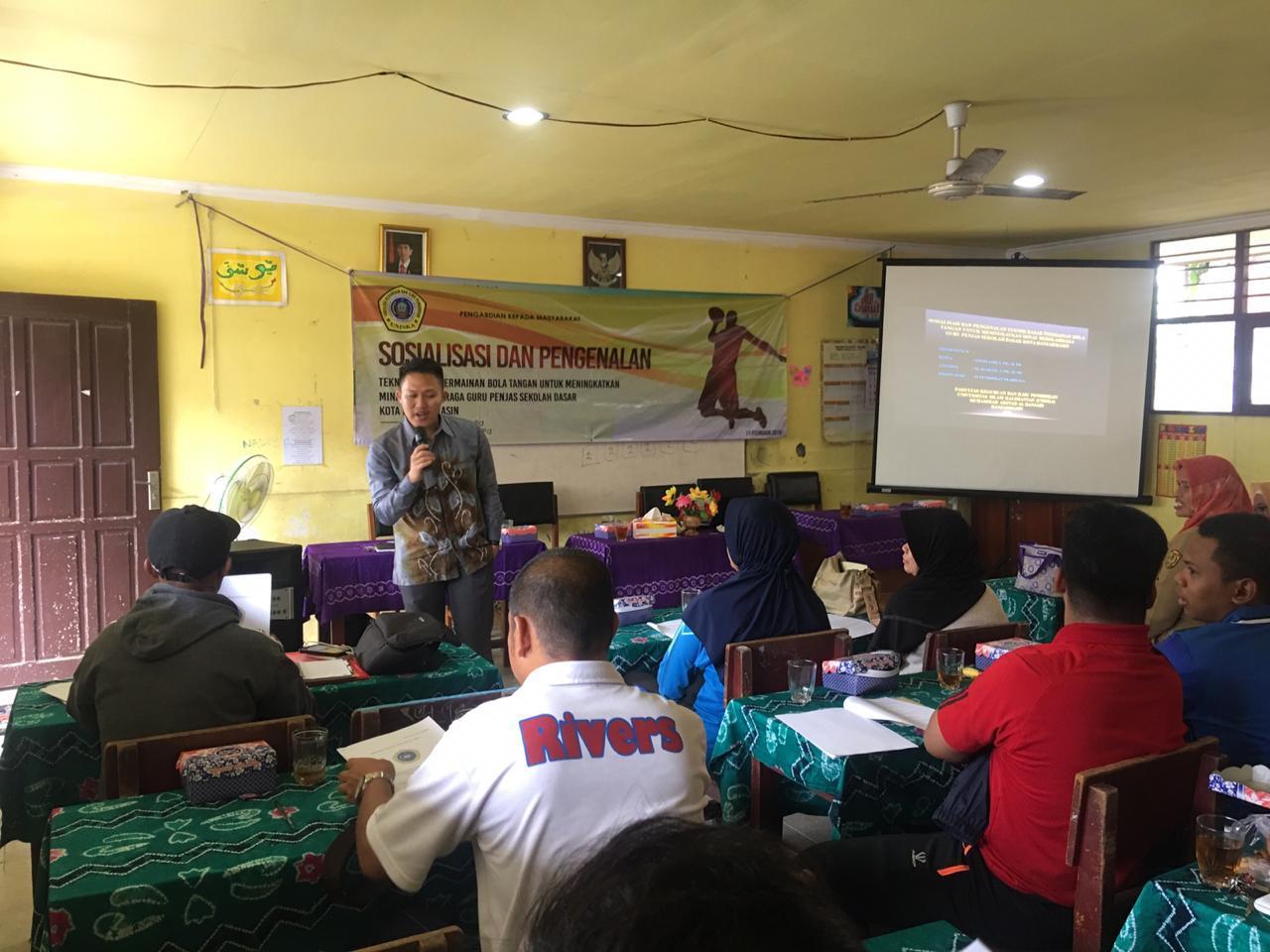 Gambar 1. Mempresentasikan Permainan Bola Tangan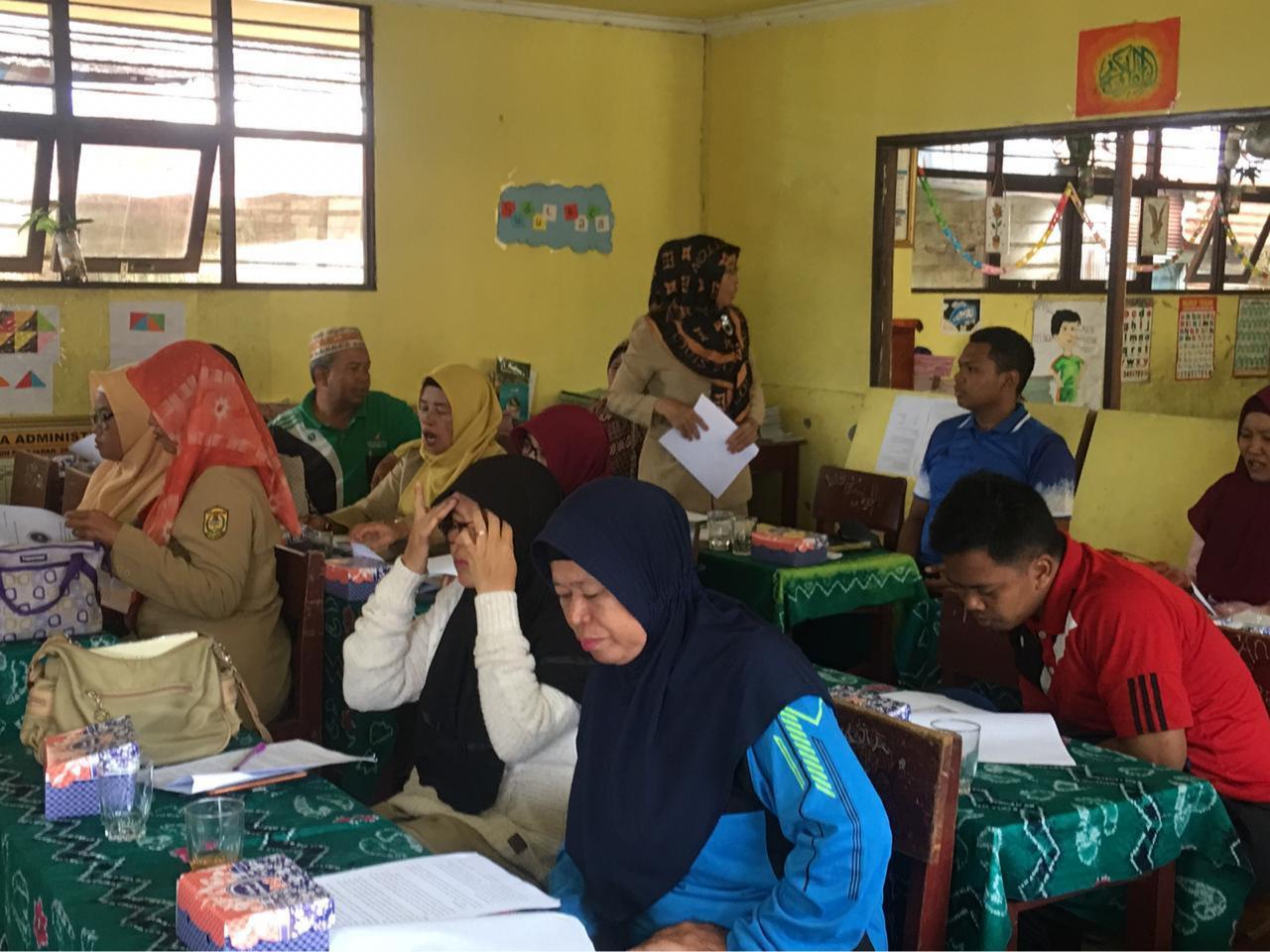 Gambar 2. Peserta Sosialisasi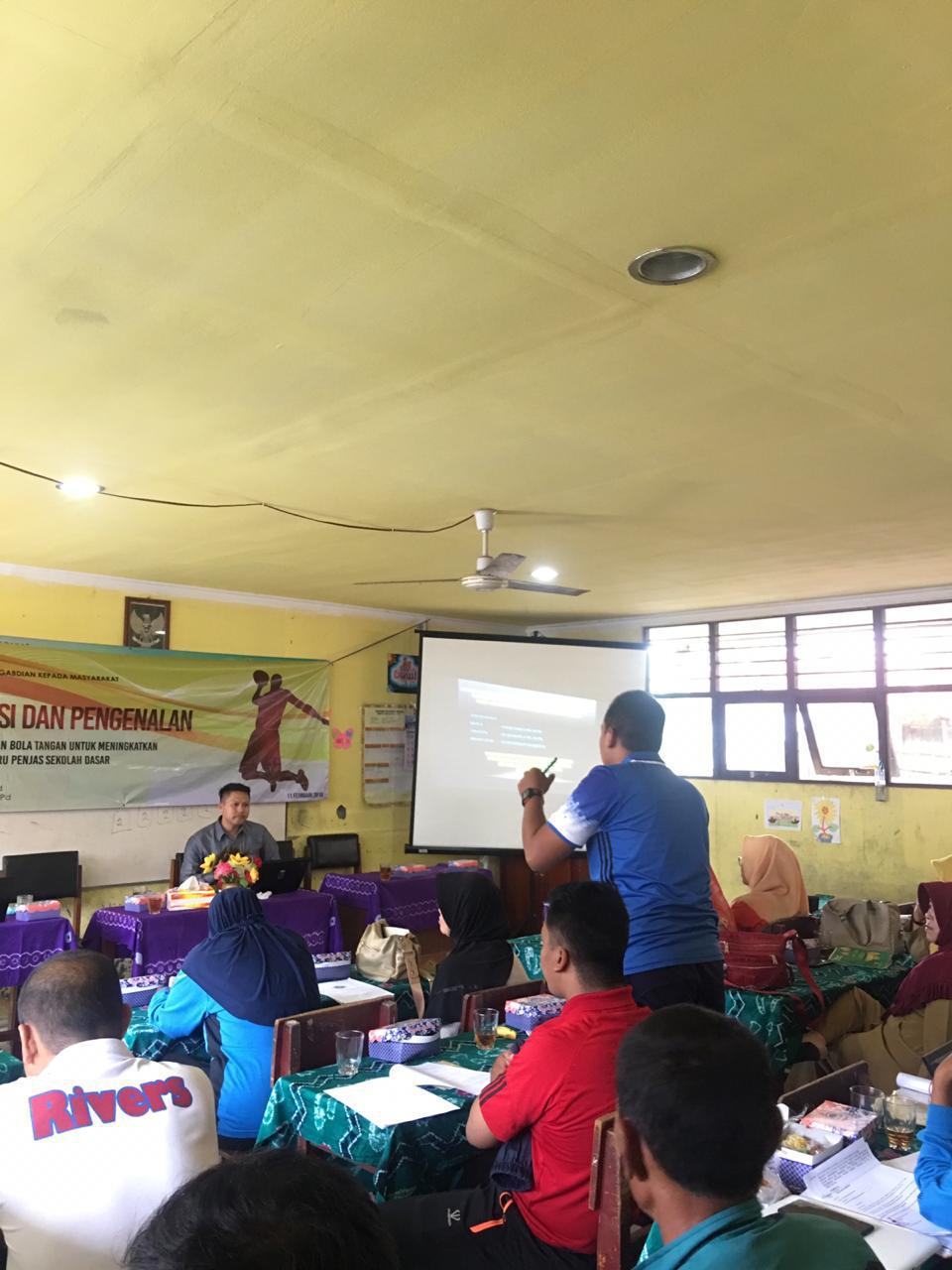 Gambar 3. Sesi Tanya Jawab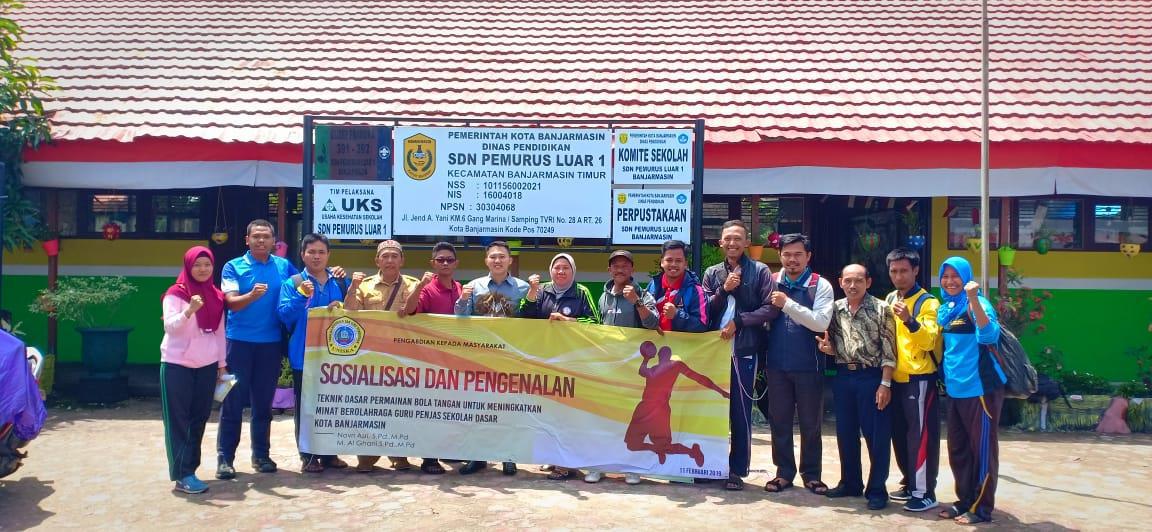 Gambar 4. Selesai Praktik Teknik Dasar Permainan Bola TanganKESIMPULANKegiatan pengabdian kepada guru-guru penjas Sekolah Dasar Banjarmasin Timur dapat dilaksanakan dengan baik dan berjalan sesuai dengan rencana kegiatan yang telah dijadwalkan. Kegiatan ini mendapat sambutan dan dukungan yang positif dari guru-guru penjas Sekolah Dasar Banjarmasin Timur dan juga dari pihak Sekolah Pemurus Luar 1 Banjarmasin Timur tempat dilaksanakannya pengabdian ini. Kegiatan ini diikuti oleh 34 guru penjas Sekolah Dasar yang tersebar di wilayah Banjarmasin Timur. Antusiasme para peserta sangat tinggi dalam mengikuti kegiatan ini. Terbukti dengan keaktifan para peserta untuk bertanya jawab dan mendiskusikan hal-hal apa saja yang belum mereka pahami tentang permainan bola tangan.Diharapkan dengan adanya Sosialisasi dan Pengenalan Teknik Dasar Permainan Bola Tangan ini, akan semakin menumbuhkembangkan minat guru-guru penjas, siswa serta masyarakat Kota Banjarmasin untuk berolahraga khususnya cabang olahraga permainan bola tangan.DAFTAR PUSTAKAHusdarta. 2011. Manajemen Pendidikan Jasmani. Bandung: Alfabeta.Husdarta. 2011. Sejarah dan Filsafat Olahraga. Bandung: Alfabeta.Rahayu, Ega Trisna. 2013. Strategi Pembelajaran Pendidikan Jasmani Implementasi pada Pembelajaran Pendidikan Jasmani, Olahraga dan Kesehatan. Bandung: Alfabeta.Gunarsa, Singgih D. 2008. Psikologi Olahraga Prestasi. Jakarta: PT BPK Gunung Mulia.Maksum, Ali. 2008. Psikologi Olahraga Teori dan Aplikasi. Surabaya: Unesa University Press.Uno, Hamzah B. 2014. Teori Motivasi dan Pengukurannya, Jakarta: Bumi Aksara.Usman, Mohammad  Uzer. 2017. Menjadi Guru Profesional. Bandung: Rosdakarya.used to explore the teacher's understandingof the given material.The resultsThe resultsof socializationactivities  indicate the level of success withindications  of materialsuitabilitysuitabilitywith the needsof teachers of elementary School of the people of East Banjarmasin,of teachers of elementary School of the people of East Banjarmasin,of teachers of elementary School of the people of East Banjarmasin,the positive responsethe positive responsefrom the participants,  and most of the participants  have understoodfrom the participants,  and most of the participants  have understoodfrom the participants,  and most of the participants  have understoodRules and basic techniqueRules and basic techniqueof handball game. So hope is the increasinginterest of teachers of Penjas in exercising ainterest of teachers of Penjas in exercising ainterest of teachers of Penjas in exercising ainterest of teachers of Penjas in exercising ahandball game.